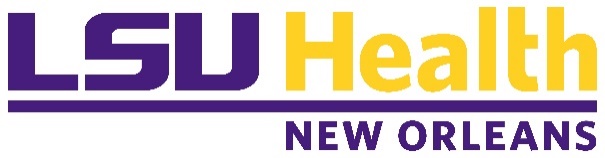 Office of Innovation & PartnershipsInnovation Disclosure FormTITLE: CONTRIBUTORS: Contributors should include only those persons who contributed to the ideas underlying the innovation.  Please make your best effort to include all contributors (non-LSU Health contributors should also be included).  Additional contributors and non-LSU Health contributors may be listed on page 5.  If OIP proceeds with filing a patent application, patent counsel will separately investigate and make a legal determination of inventorship in accordance with patent law.  Inventorship determination is a purely legal determination and cannot be made by OIP, nor can it be made by any contributors.The “Contribution %” field is optional.  You are encouraged but not required to complete it.  If the “Contribution %” field is completed, then your signature below indicates that the contributors’ share of royalties resulting from this innovation will be allocated accordingly (unless LSU Health’s patent counsel determines that the individuals named as contributors are not determined to be inventors, in which case the present percentage allocation will be annulled, and a new allocation shall then be determined).  The “Contribution %” must be agreed to by all contributors.  If contributors never reach agreement on the contribution percentages, then royalties will be allocated as provided in LSU’s Bylaws.BACKGROUND: Please provide sufficient detail such that your innovation can be made and used by peers in your field.  Please include any supporting documentation (e.g., a draft manuscript, poster, PowerPoint presentation, etc.) along with this disclosure.  A draft manuscript or grant proposal will often have text useful for completing this section.Description of the innovation:Description of the uses and commercial applications of the innovation:Explain why your innovation is different from existing technologies.  What are its advantages?What obstacles must be overcome prior to practical implementation of the innovation?Is research on this innovation continuing? Do you know of any companies who may be interested in this innovation?  Provide contact information, if known.INNOVATION HISTORY:Is a publication or other disclosure planned within the next six months? If “YES,” to whom, when, and where?  Please be as precise as possible about the dates.Do you have experimental data available? PATENTABILITY SEARCH: Relevant references can be found in issued patents, published patent applications, and the scientific literature.  Distinguishing your innovation from earlier references is important in determining patentability.Have you conducted a patent or literature search? Suggested resources: Google Patents and PubMedIf “YES,” please attach a list of the most relevant references found.THIRD PARTY OBLIGATIONS: This information is important so that we may verify any obligations LSU Health may have to third parties who either supported the work that led to this innovation or provided materials for your research.Did this work result from sponsored research? If “NO,” please indicate how this work was funded (i.e., salaries, materials, equipment, etc.): If “YES,” please provide the following information:Did you use any material(s) received from a third party subject to a Material Transfer Agreement? EXECUTION BY CONTRIBUTORS: By signing below, you affirm that you are not under any obligation to assign rights in this innovation to any other party (e.g., to an employer for whom you worked before your employment at LSU began).  You further agree to assign and do hereby assign to LSU all of your right, title, and interest in and to this innovation and all other LSU Intellectual Property (as defined in Part II, Chapter VII of LSU’s Bylaws & Regulations), in accordance with LSU’s Bylaws & Regulations and as required by your employment with LSU (NOTE: this affirmation does not apply to non-LSU Health contributors).  If the “Contribution %” fields have been completed above, then by signing below you are also agreeing to an allocation of the inventors’ share of royalties accordingly.Name: 	Signature: ________________________________________	Date: __________Name: 	Signature: ________________________________________	Date: __________Name: 	Signature: ________________________________________	Date: __________Name: 	Signature: ________________________________________	Date: __________EXECUTION BY WITNESSES: This disclosure should be witnessed by two individuals who are not co-contributors and who are technically qualified to understand the subject matter.By signing below, you are indicating that you have read this disclosure (including any attached pages) and understand its subject matter.Name: 	Signature: ________________________________________	Date: __________Name: 	Signature: ________________________________________	Date: __________Please deliver an original of this form to:Office of Innovation & PartnershipsLSU Health433 Bolivar Street, Suite 818New Orleans, LA 70112Please call (504) 568-8303 or email oip@lsuhsc.edu if you have any questions.ADDITIONAL LSU HEALTH CONTRIBUTORS:ADDITIONAL CONTRIBUTORS FROM OTHER LSU CAMPUSES:ADDITIONAL NON-LSU CONTRIBUTORS:Name: Name: Title: Title: Citizenship: LSU Health Address: LSU Health Address: LSU Health Address: LSU Health Address: LSU Health Address: Department: Department: Department: Contribution %: Contribution %: Work Phone: Work Email: Work Email: Other Email: Other Email: Home Address: Home Address: Home Address: Home Address: Home Address: Name: Name: Title: Title: Citizenship: LSU Health Address: LSU Health Address: LSU Health Address: LSU Health Address: LSU Health Address: Department: Department: Department: Contribution %: Contribution %: Work Phone: Work Email: Work Email: Other Email: Other Email: Home Address: Home Address: Home Address: Home Address: Home Address: Name: Name: Title: Title: Citizenship: LSU Health Address: LSU Health Address: LSU Health Address: LSU Health Address: LSU Health Address: Department: Department: Department: Contribution %: Contribution %: Work Phone: Work Email: Work Email: Other Email: Other Email: Home Address: Home Address: Home Address: Home Address: Home Address: First enabling public disclosure of your innovation (e.g., presentation, poster, abstract, preprint, publication, dissertation, discussion with non-LSU colleague, etc.)Manner in which the first enabling public disclosure was madeHave you constructed a prototype or otherwise reduced your innovation to practice?Sponsor name: Contract/Grant #: Sponsor name: 	Contract/Grant #: Sponsor name: Contract/Grant #: Name: Name: Title: Title: Citizenship: LSU Health Address: LSU Health Address: LSU Health Address: LSU Health Address: LSU Health Address: Department: Department: Department: Contribution %: Contribution %: Work Phone: Work Email: Work Email: Other Email: Other Email: Home Address: Home Address: Home Address: Home Address: Home Address: Name: Name: Title: Title: Citizenship: LSU Health Address: LSU Health Address: LSU Health Address: LSU Health Address: LSU Health Address: Department: Department: Department: Contribution %: Contribution %: Work Phone: Work Email: Work Email: Other Email: Other Email: Home Address: Home Address: Home Address: Home Address: Home Address: Name: Name: Title: Title: Citizenship: LSU Address: LSU Address: LSU Address: LSU Address: LSU Address: Department: Department: Department: Contribution %: Contribution %: Work Phone: Work Email: Work Email: Other Email: Other Email: Name: Name: Title: Title: Citizenship: LSU Address: LSU Address: LSU Address: LSU Address: LSU Address: Department: Department: Department: Contribution %: Contribution %: Work Phone: Work Email: Work Email: Other Email: Other Email: Name: Name: Title: Title: Title: Citizenship: Name of Employer: Name of Employer: Name of Employer: Have you disclosed this to your employer? Have you disclosed this to your employer? Have you disclosed this to your employer? Work Address: Work Address: Work Address: Work Address: Work Address: Work Address: Work Phone: Work Email: Work Email: Work Email: Other Email: Other Email: Name: Name: Title: Title: Title: Citizenship: Name of Employer: Name of Employer: Name of Employer: Have you disclosed this to your employer? Have you disclosed this to your employer? Have you disclosed this to your employer? Work Address: Work Address: Work Address: Work Address: Work Address: Work Address: Work Phone: Work Email: Work Email: Work Email: Other Email: Other Email: 